$60,000.00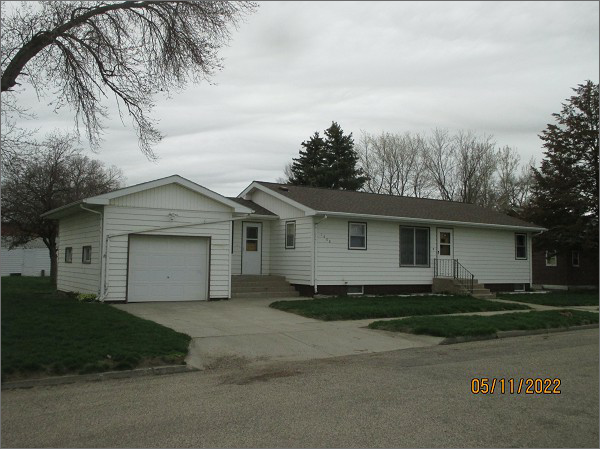 GEREAU – WUDEL1608 2ND AVE. SELBYSELBY ORIGINAL E ½ LOTS 2 & 3 BLOCK 19RECORD #4531LOT SIZE 101.6’ X 70                                                MAIN LIVING 1092 SQ FTSINGLE FAMILY – ONE STORY                                3 BEDROOMS – 2 BATHSAVERAGE QUALITY & CONDITION                        FINISHED BSMT 600 SQ FTBUILT IN 1964                                                            SWP 140 SQ FT2015; MASONITE – GOOD, ROOF GOOD              OPEN SLAB 500 SQ FTNATURAL GAS – CENTRAL AIR                               ATTACHED GAR. 336 SQ FTWINDOWS FAIR, BLOCK FOUNDATION                8’ X 10’ UTILITY SHEDSOLD ON 9/30/2021 FOR $60,000ASSESSED IN 2021 AT $59,830ASSESSED IN 2016 AT $57,370                                RECORD #4531